Ergebnisse der Ausschreibung im Falle einer Neubeschaffung (Varianten 3-4)Bitte erläutern Sie kurz die Ergebnisse der Ausschreibung und begründen Sie die Zuschlagsentscheidung.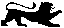 Förderprogramm „LETS go!“Formblatt
Ergebnisse Ausschreibung NeubeschaffungAktenzeichen*Aktenzeichen*Förderprogramm „LETS go!“Formblatt
Ergebnisse Ausschreibung Neubeschaffung3-3894.0/Ort, Datum,	 Stempel/rechtsverbindliche Unterschrift des Zuwendungsempfängers